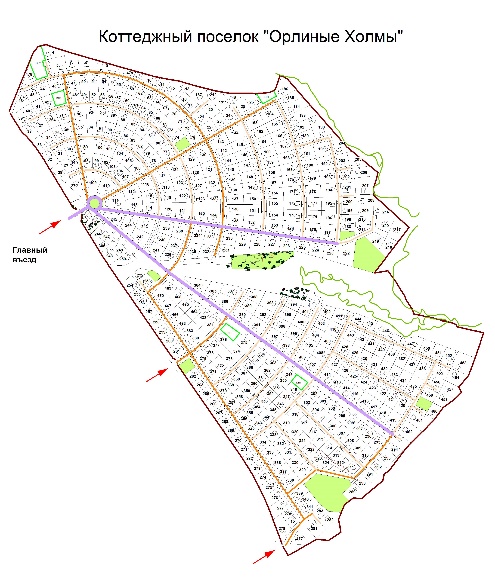 Приложение №3 к Распоряжению Председателя СНТ «Орлиные холмы»№ 2-10/1 от 13 апреля 2020г.СХЕМАдля предоставления технических условий на подключение(технологическое присоединение, пересечение) объекта капитальногостроительства к системе ливневой канализации СНТ «Орлиные холмы» исогласования работ по озеленению и благоустройству территории Зоны Общественного Пользования на участке примыкания объекта капитального строительства к сетям и линейным сооружениям СНТ «Орлиные холмы».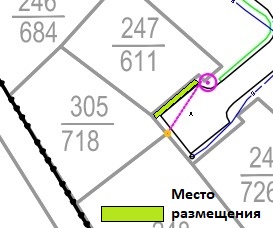 Заявитель:_______________________  Гермек Иван Николаевич ________8-926-546-8732___                            (подпись)                                (фамилия, имя, отчество заявителя,                      контактный телефон)